 Previous Lesson….Where we’ve been: We learned what the world’s temperature trend was in the past and that temperatures have been rapidly increasing over the past 200+ years.Next Lesson….Where we’re going: We want to know how fossil fuel burning in cars contributes CO2 to the atmosphere.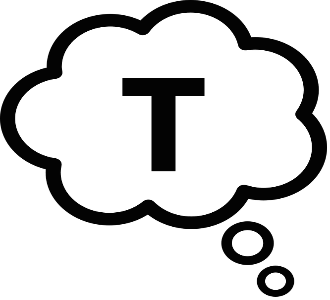 This Lesson….What we are doing now:  This lesson explores whether human activities release greenhouse gases, like CO2, and whether they can cause temperatures on Earth to increase.This Lesson….What we are doing now:  This lesson explores whether human activities release greenhouse gases, like CO2, and whether they can cause temperatures on Earth to increase.This Lesson….What we are doing now:  This lesson explores whether human activities release greenhouse gases, like CO2, and whether they can cause temperatures on Earth to increase.This Lesson….What we are doing now:  This lesson explores whether human activities release greenhouse gases, like CO2, and whether they can cause temperatures on Earth to increase.Lesson QuestionLesson QuestionPhenomena Lesson PerformanceExpectation(s)What We Figure Out   (CCCs & DCIs), New Questions and Next StepsL6:  How does human activity affect the trend of warming temperatures on Earth?(2.5-3  periods)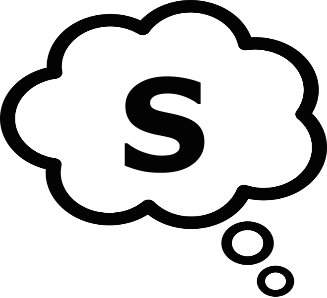 L6:  How does human activity affect the trend of warming temperatures on Earth?(2.5-3  periods)The natural Greenhouse Effect keeps temperatures on Earth habitable for life.Human activities that release greenhouse gas emissions amplify the natural Greenhouse Effect, which results in human-caused global warming.PhET The Greenhouse Effect simulationThe Greenhouse Effect videoUS Greenhouse Gas Emissions chartFollowing Carbon Dioxide Through the Atmosphere visualizationThe Carbon CycleCarbon Dioxide and the Carbon CycleClimate Bits: Carbon DioxideDevelop and use a model that… is based on evidence for how greenhouse gases help maintain a relatively constant temperature in a range in which humans can live and describes how increases in greenhouse gas emissions by human activities cause the amplification of the greenhouse effect that result in global warming. We decided that we want to explore how human activity since the Industrial Revolution is affecting the Earth’s temperature. We also wondered what it is that has kept the Earth’s temperature relatively stable for so long until recently.We’ve heard about greenhouse gases. One that we’ve heard a lot about and that is connected with fossil fuels is CO2. We have some initial ideas about where carbon dioxide comes from. Humans and animals breathe out CO2. Burning things produces CO2. Some things burn in nature (forest fires) and we burn things (e.g., wood for campfires, gas for vehicles).We go back to the Driving Question Board, and we add some more questions:How could we explore what CO2 does in the atmosphere?What can we do to understand the relationship between CO2 levels and increasing global temperatures?We decide that we need to learn a bit about how the atmosphere works and understand what increasing CO2 in the atmosphere does to global temperatures. As a class, we use a simulation to explore if there is a connection between CO2 in the atmosphere and temperature.Using the simulation, we investigate the following questions as a whole class:What variables are in the simulation?How do the variables in the simulation respond to each other?How does this simulation help explain what causes the Earth’s temperature to either stay stable, increase, or decrease?We figure out:There is relationship between the amount of CO2 in the atmosphere and Earth’s temperature.We learn that CO2 is in the atmosphere and that CO2 absorbs heat and this causes the temperature of the atmosphere to rise.We call that the “Greenhouse Effect,” and that’s why people call CO2 a greenhouse gas. The Greenhouse Effect is how Earth’s temperature is managed by greenhouse gases trapping heat.When there’s more CO2 in the atmosphere, more heat is trapped, and temperatures rise more.The amount of greenhouse gases in the atmosphere make a difference to Earth’s temperature.We now know more about greenhouse gases and the Greenhouse Effect and how they work to regulate Earth’s temperature.We now want to know more about the increase in CO2 in the atmosphere.We go back to the Driving Question Board, and we add questions:Why is there more CO2 in the atmosphere now than in the past?Where is the new CO2 in the atmosphere coming from?What human activities release CO2?We decide we need to figure out where CO2 comes from. We look at a diagram of the Carbon Cycle to find out where the carbon in CO2 comes from, the main sources of CO2 in the atmosphere, and how human activity is part of that.We look at some infographics and an online interactive tool that help us examine how carbon moves in and out of the atmosphere. We compare human versus non-human sources of CO2 moving into and out of the atmosphere.We see that the air (atmosphere), oceans (hydrosphere), trees and plants (biosphere), and rocks and fossil fuels (geosphere) store carbon in sinks or reservoirs and that carbon is “recycled” as it moves through different parts of the Earth. We know now that there is a certain amount of carbon on Earth and that it flows in a cycle between different places called reservoirs (or sinks) on Earth. We learn that when carbon moves from one sink (storage reservoir) to another that CO2 can be released or stored. The oceans and plants absorb CO2 from the air. Digging up fossil fuels from the ground or cutting down trees and burning them releases CO2 into the atmosphere.We’ve figure out:Fossil fuels contain carbon and are mined from the ground.We burn fossil fuels, for example, when driving cars, and one of the by-products is CO2, which goes into the atmosphere.Fossil fuel burning by humans is the main cause for the increase in CO2 in the atmosphere.Other human causes like deforestation contribute smaller amounts of CO2.There are activities that are naturally occurring like volcanoes that move carbon from underground to the atmosphere.The natural processes don’t account for as much as human activities do to increase CO2 in the atmosphere.It’s when we do things like take oil and gas out of the ground and cut down trees, all of which store carbon, that causes more CO2 to be added to the atmosphere compared to natural sources.(Optional Lesson 7) We are wondering:How do everyday human activities, like driving cars, affect the amount of CO2 to the atmosphere?We decide to find out more on how cars that use fossil fuels impact CO2 in the atmosphere. (Jump to Lesson 8) We are wondering:Is there a causal relationship between the CO2 and temperature? (go to Lesson 8)We still want to have a real-world experience that shows that increasing CO2 increases temperature compared to room air.We decide that we need to do an investigation to get concrete experience that CO2 traps heat and increases temperature.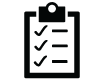  Getting Ready: Materials Preparation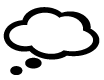  Getting Ready: Teacher Preparation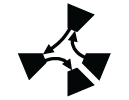 Lesson 6: How does human activity affect the trend of warming temperatures on Earth?(110 min )Teacher Supports & Notes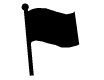 Alignment With Standards